Licence: 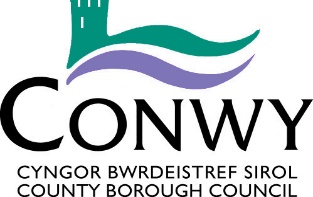 Dangerous Animals Act 1976Application for a grant of a licenceI agree to permit and officer, veterinary surgeon or veterinary practitioner authorised by the council to inspect the premises which are the subject of this application before any licence is granted. I certify that I am not under the age of 18.I apply for a licence to keep the animal(s) which are subject of my application from (the date of issue/1 January 20 ..*) (*Delete as appropriate. A licence may run either from its date of issue or from 1st January next and remains valid for the remainder of the year in which it is issued)Date…………………….       Signature……………………….."In accordance with the requirements of the Data Protection Act the information provided on this form will remain confidential and may be provided to other Council Departments to enable them to undertake their statutory duties1. Name (BLOCK CAPITALS)2. AddressTelephone Number: Email: 3. Address of premises at which the animal(s) which is/are the subject of this application will normally be held4. Specify the species of animal and the number of animals of each species, proposed to be kept under the authority of the licence5. Do you both own and possess all the animals listed at 4 above? (If "NO" please give details of ownership and possession)6. Are you disqualified from: a) Keeping any dangerous wild animals? b) Keeping a dog?  c) Having the custody of animals? d) Keeping a pet shop? e) Keeping an animal boarding establishment? f) Keeping a riding establishment g) Keeping a dog breeding establishment Yes / NoYes / NoYes / NoYes / NoYes / NoYes / NoYes / No7. Are you the holder of a current insurance policy which insures you against liability for any damage which may be caused by the animal(s) listed at 4 above?(If "YES", enclose with your application evidence that you hold such insurance; if "NO" state what steps you are taking to obtain such insurance):8. Please give the following information about the accommodation in which the animals listed in 4 above will be held:a) Construction b) Size c) arrangements for: i. drainage ii. ventilation iii. temperature controle) Arrangements to be made: i. for the provision, storage and preparation of food ii. for ensuring adequate exercise iii. for ensuring veterinary care, including preventative measures iv. in the event of fire or other emergencies